18 июня в лагере День юного туриста. Несмотря на хмурый холодный день, настроение в лагере было веселое. Вместе учились ставить палатку, попутно вспоминая, где это правильно делать, если находишься в лесу или у водоема. Повторяли правила поведения на природе.  Согревались горячим чаем и интересными историями. Играли в разные игры.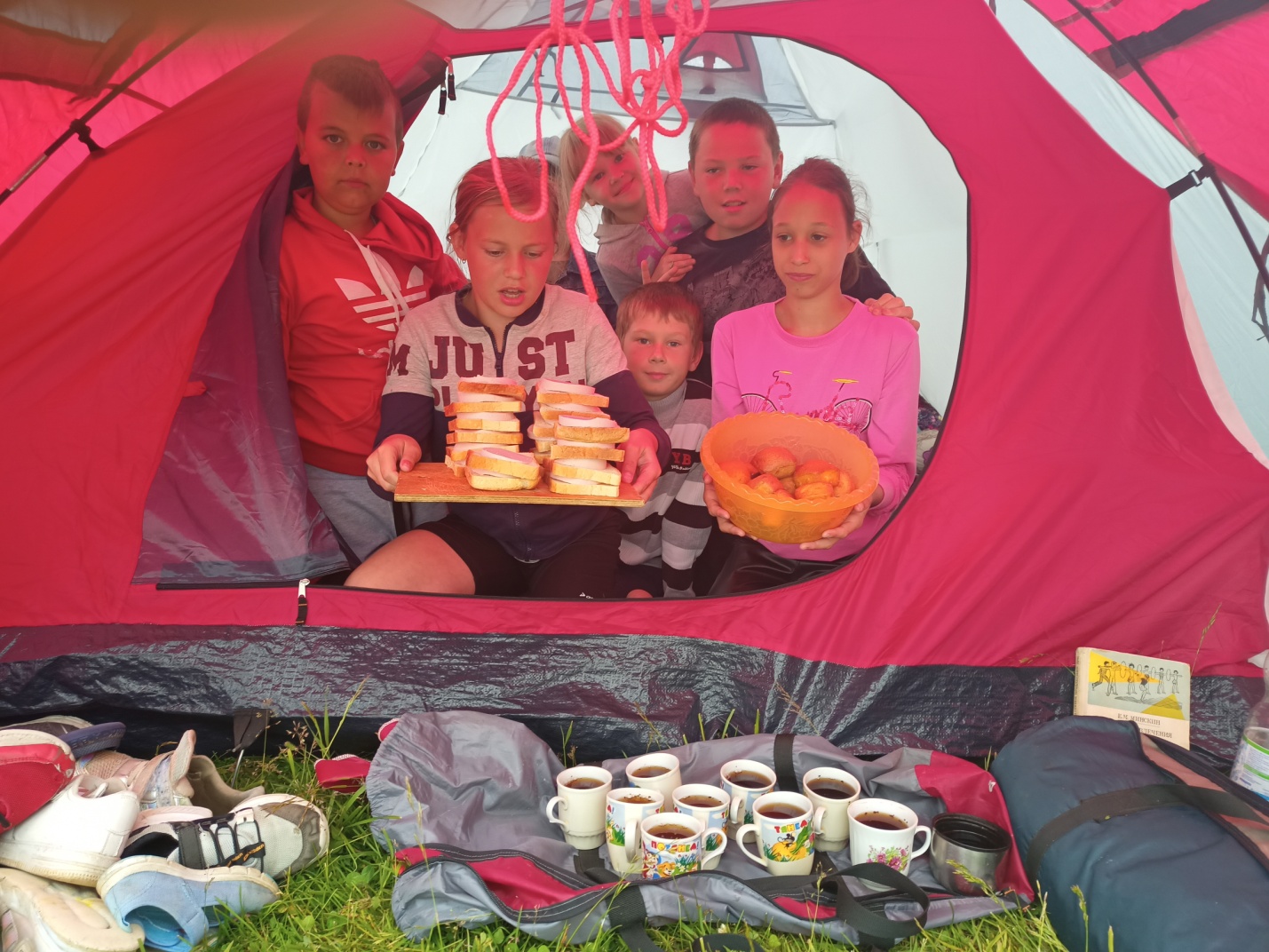 